The Foundation of Your Education at UW Oshkosh								Students in all majors complete the USP.  Since these courses will help to prepare you for advanced study at the university as well as life after graduation we encourage you to choose courses that satisfy or enhance major or degree requirements. As you EXPLORE, you have choices.  You will select courses in three categories: Nature (XM)/ (XL), Culture (XC), and Society (XS) and encounter three intense and distinct “EXPLORE” courses called “QUEST.”  In the “QUEST” series students investigate three Signature Questions.  The USP is completed through an advanced writing course that will “CONNECT” the Signature Questions.  SIGNATURE QUESTIONS
You will take one QUEST course focusing on each of the following UW Oshkosh Signature Questions:Sustainability: How do people understand and create a more sustainable world?Civic Learning: How do people understand and engage in community life?3.	Intercultural Knowledge*: How do people understand and bridge cultural differences? *These courses also satisfy one of the following requirements: Ethnic Studies (ES) or Non-Western Culture (NW)NOTE: Courses in the QUEST series satisfy credit requirements in the EXPLORE category below
Writing & Speaking												6 CREDITS
QUEST Writing: WBIS188 or ENGL110 (H) ________________________ 					3 credits
Remedial English may also be required based on English placement test score
QUEST Speaking: COMM111 or COMM112 (H) ________________________ 				3 creditsExplore (Remember to include your QUEST courses in the appropriate area below)				32 creditsNature (XM & XL)										11 creditsConsider math placement test results, major and degree requirements to determine appropriate course(s)Remedial math may also be required based on math placement test scoreMathematics (XM): ________________________					3 credits
	Laboratory Sciences (XL): ________________________	________________________ 	8 credits
Culture (XC) choose 3 courses from at least 2 different departments					9 credits________________________		________________________		________________________Society (XS) choose 3 courses from at least 2 different departments					9 credits________________________		________________________		________________________Ethnic Studies (ES) / Non-Western Culture (NW)* *One of these is met by the Intercultural Knowledge QUEST course; however you must fulfill both		3 credits
________________________		________________________					                  (ES) 		      	                   (NW)Connect 												3 creditsENGL300 Connect: Advanced Writing (XK)			 4th or 5th semester (after QUEST III is completed)The University requires a minimum of 41 credits in USP approved courseworkCOLLEGE OF EDUCATION AND HUMAN SERVICESUW OSHKOSH--PROFESSIONAL EDUCATION PROGRAM (PEP)                                             BACHELOR OF SCIENCE IN EDUCATION (BSE) SECONDARYEarly Adolescence through Adolescence (EA-AD/age 10-21/grades 6-12), English, Math, Natural Science, Social Science, Speech Communication OR Early Childhood through Adolescence (EC-AD/Birth-age 21/grades PK-12) Art (BFA-Bachelor of Fine Arts), ESL, Foreign Languages, Music (BME-Bachelor of Music Education) and Physical Education majorsThis planning guide is designed to help you understand your degree requirements for the Bachelor of Science degree.  It is your responsibility to understand these requirements.  For an official statement of your individual progress to degree and for additional University requirements please use Titan Web to access your STAR (degree audit).   Always select “Request a new STAR” when printing your STAR.  For assistance in understanding your STAR please see the Undergraduate Advising Resource Center Suite 202 Student Success Center.The following are additional and/or specific requirements for the BSE with a Secondary Education major that might not be met by completion of the University Studies Program.  Refer to your STAR for a complete list of eligible courses for each category.UW OSHKOSH--PROFESSIONAL EDUCATION PROGRAM (PEP) BACHELOR OF SCIENCE IN EDUCATION (BSE)Early Adolescence through Adolescence (EA-AD/age 10-21/grades 6-12) English, Math, Natural Science, Social ScienceEarly Childhood through Adolescence (EC-AD/Birth-age 21/grades PK-12) Art (BFA-Bachelor of Fine Arts), ESL, Foreign Languages, Music (BME-Bachelor of Music Education) and Physical Education Majors OnlyA MINOR IS NOT REQUIRED; A LICENSABLE MINOR IS HIGHLY RECOMMENDED FOR CERTAIN MAJORS.Application to the COEHS is submitted with either successful completion of or concurrent enrollment in Ed F 235. (See last page II for Admission to COEHS). Ed Found	(12) 235 Child and Adolescent Development (B- or better required)	(3) ____Application to the PEP/Licensure Program is submitted with either enrollment in or successful completion of the following courses: (See last pg., III for Admission to Licensure).Sec Ed 		(14) 110 Educational Policy: Truths and Myths		 	(3) ____	Ed Found	(12) 380 Educational Psychology	 (Pre-req (12) 235 with a B- or better)	(3) ____	Admission to the Licensure Program is Required PRIOR to Enrollment in the Following Professional Courses.Use the Undergraduate Bulletin to determine the required “content area” courses for each major. **To register for these courses, students must complete the Registration Form online.ART EDUCATION MAJOR PRAXIS II TEST CODES: 0134 or 5134Spec Ed		(16) 352# 	Children with Disabilities in General Education (prior to Art 354)				3)_____Lit .& Lang.	(15) 442		Lit & Lang in Expressive Arts  								  3)_____Ed Ldrsp 			(17) 325	Instructional Technology – Prerequisite: Ed Ldrsp 205						3)_____Ed Ldrsp		(17) 408		Foundations of American Education – Prerequisite: 90 credits					  4)_____Ed Ldrsp		(17) 406		Foundations of Multicultural Education – Prerequisite: 90 credits				  3)_____Art		(22) 253		Foundations of Art Education (Spring only; concurrent with Clinical)			  3)_____Art		(22) 354		Art Methods Elementary (Fall only; concurrent with Clinical)				  3)_____Art		(22) 356		Art Methods Secondary (Spring only; concurrent with Clinical)			  	  3)_____Sec Ed		(14) 366*	Clinical (Fall or Spring) – three 1-credit experiences; see an advisor for information   1)____  1)____ 1)_____	ENGLISH MAJOR PRAXIS II TEST CODE: 5038								Spec Ed		(16) 352# 	Children with Disabilities in General Education (prior to Sec Ed 335)				3)_____Lit. & Lang.	(15) 435		Adolescent Literacy Methods (Fall preferred)						4)_____Sec Ed		(14) 432		Middle School Education – Prerequisite: Ed Found 380					  2)_____Ed Ldrsp		(17) 408		Foundations of American Education – Prerequisite: 90 credits					  4)_____Ed Ldrsp		(17) 406		Foundations of Multicultural Education – Prerequisite: 90 credits				  3)_____Ed Ldrsp 	(17) 325			Instructional Technology – Prerequisite: Ed Ldrsp 205					3)_____Sec Ed		(14) 335**	Teaching English Methods I (Spring only; concurrent with Clinical)				3)_____Sec Ed		(14) 356*	Clinical (Spring only; concurrent with Methods I)					3)_____Sec Ed		(14) 336		Teaching English Methods II (Fall only)							3)_____ESL MAJOR (Also use ESL planning sheet) PRAXIS II TEST CODE: 0361 or 5361Spec Ed		(16) 352# 	Children with Disabilities in General Education (prior to Sec Ed 346)				3)_____Lit. & Lang.	(15) 435		Adolescent Literacy Methods								  4)_____Ed Ldrsp 			(17) 325	Instructional Technology – Prerequisite: Ed Ldrsp 205						3)_____Sec Ed		(14) 432		Middle School Education – Prerequisite: Ed Found 380					  2)_____Ed Ldrsp		(17) 408		Foundations of American Education – Prerequisite: 90 credits					  4)_____Ed Ldrsp		(17) 406		Foundations of Multicultural Education – Prerequisite: 90 credits				  3)_____The following courses must be taken concurrently:Sec Ed			(14) 346**	Teaching ESL Methods I (Fall only)							  3)_____Sec Ed			(14) 374*	Clinical (Fall only)								  3)_____(Choose two)	Elem Ed (13) 316 Tchg Sci/Env Ed, Elem Ed (13) 317 Tchg Soc Stu PreK-8, Elem Ed (13) 384				Teaching Math PK-8, Sec Ed (14) 341 Teaching of Math Methods I					6)_____FOREIGN LANGUAGE MAJOR ACTFL (REGISTER AT TESTING CENTER POLK 4)Spec Ed		(16) 352# 	Children with Disabilities in General Education (prior to Sec Ed 347)				3)_____Lit. & Lang.	(15) 442		Lit & Lang in Expressive Arts								3)_____Ed Ldrsp 			(17) 325	Instructional Technology – Prerequisite: Ed Ldrsp 205						3)_____Sec Ed		(14) 432		Middle School Education – Prerequisite: Ed Found 380					  2)_____Ed Ldrsp		(17) 408		Foundations of American Education – Prerequisite: 90 credits					  4)_____Ed Ldrsp		(17) 406		Foundations of Multicultural Education – Prerequisite: 90 credits				  3)_____Sec Ed			(14) 302**	Teaching Foreign Language Secondary (Fall only)					  3)_____Sec Ed			(14) 371*	Clinical (Fall only; concurrent with Methods)					  3)_____ (Choose one)	Reading (15) 305 Foundations of Literacy in Elem OR Elem Ed (13) 311 Teaching Language Arts       2-3)_____Prior to student teaching, students with a foreign language major or minor must complete a “period of languageimmersion in residence” – required by DPI.  Contact Department of Foreign Language and Literatures for details.MATH MAJOR: PRAXIS II TEST CODE: 5161Spec Ed		(16) 352# 	Children with Disabilities in General Education (prior to Sec Ed 341)				3)_____Lit .& Lang.	(15) 435		Adolescent Literacy Methods 								  4)_____Ed Ldrsp 			(17) 325	Instructional Technology – Prerequisite: Ed Ldrsp 205			  			3)_____Sec Ed		(14) 432		Middle School Education – Prerequisite: Ed Found 380					  2)_____Ed Ldrsp		(17) 408		Foundations of American Education – Prerequisite: 90 credits					  4)_____Ed Ldrsp		(17) 406		Foundations of Multicultural Education – Prerequisite: 90 credits				  3)_____Sec Ed		(14) 341**	Teaching of Math Methods I (Fall only; concurrent with Clinical)					3)_____Sec Ed		(14) 359*	Clinical (Fall only; concurrent with Methods I)    						3)_____Sec Ed 	      (14) 342         Teaching of Math Methods II (Spring only) 						3)_____MUSIC EDUCATION MAJOR: PRAXIS II TEST CODE 5113Spec Ed		(16) 352# 	Children with Disabilities in General Education (prior to Music Methods)				3)_____Lit. & Lang.	(15) 442		Lit & Lang in Expressive Arts								3)_____Ed Ldrsp 			(17) 325	Instructional Technology – Prerequisite: Ed Ldrsp 205						3)_____Sec Ed		(14) 432		Middle School Education – Prerequisite: Ed Found 380					  2)_____Ed Ldrsp		(17) 408		Foundations of American Education – Prerequisite: 90 credits					  4)_____Ed Ldrsp		(17) 406		Foundations of Multicultural Education – Prerequisite: 90 credits				  3)_____Music			(73) 385	Choral Methods I (Spring only) – Choral students only					  2)_____Music			(73) 384	Elementary General Music Methods I (Fall only) – General music students only				3)_____Music			(73) 301	Teaching Instrumental Methods I (Fall only) – Instrumental students only 				2)_____Music			(73) 386	Jr/Sr High General Music Methods I (Spring only) – General music students only 			  2)_____Sec Ed			(14) 367*	Clinical (Fall or Spring) – All music students 						  3)_____PHYSICAL EDUCATION MAJOR (Also use Phys Ed planning sheet) #Spec Ed		(16) 352# 	Children with Disabilities in General Education (prior to Phys Ed 392)     				3) _____Lit. & Lang.	(15) 442		Lit & Lang in Expressive Arts 								3)_____Ed Ldrsp 			(17) 325	Instructional Technology – Prerequisite: Ed Ldrsp 205						3)_____Ed Ldrsp		(17) 408		Foundations of American Education – Prerequisite: 90 credits					  4) _____Ed Ldrsp 		(17) 406		Foundations of Multicultural Education – Prerequisite: 90 credits				  3)_____Phys Ed		(79) 392		Instructional Methods for PE (Fall only)				  			  3)_____Sec Ed		(14) 370*	Clinical (Fall or Spring; take one semester prior to student teaching) 			  3) _____SCIENCE MAJOR (Also use BFNS planning sheet) PRAXIS II TEST CODE: 0435 or 5435Spec Ed		(16) 352# 	Children with Disabilities in General Education (prior to Sec Ed 339)				3)_____Lit. & Lang.	(15) 435			Adolescent Literacy Methods								4)_____	Ed Ldrsp 			(17) 325	Instructional Technology – Prerequisite: Ed Ldrsp 205						3)_____Sec Ed		(14) 432		Middle School Education – Prerequisite: Ed Found 380 					  2) _____Ed Ldrsp		(17) 408		Foundations of American Education – Prerequisite: 90 credits					  4)_____Ed Ldrsp		(17) 406		Foundations of Multicultural Education – Prerequisite: 90 credits				  3)_____Sec Ed 			(14) 333	Teaching of Science Methods I (Fall only)							3) _____Sec Ed 			(14) 334**	Teaching of Science Methods II (Spring only; concurrent with Clinical) 			  3) _____Sec Ed			(14) 358*	Clinical (Spring only; concurrent with Methods II)					  3) _____SOCIAL SCIENCE MAJOR (Also use BFSS planning sheet) PRAXIS II TEST CODE: 0081 or 5081Spec Ed		(16) 352#	Children with Disabilities in General Education (prior to Sec Ed 337)        			3)_____Sec Ed		(14) 432		Middle School Education – Prerequisite: Ed Found 380					  2) _____Ed Ldrsp		(17) 408		Foundations of American Education – Prerequisite: 90 credits					  4)_____Ed Ldrsp		(17) 406		Foundations of Multicultural Education – Prerequisite: 90 credits				  3)_____Sec Ed 		(14) 338			Teaching of History & Social Studies Methods II (Spring only) 				3) _____The following courses must be taken concurrently (Fall only):  Registration form online. Ed Ldrsp 	(17) 325**	Instructional Technology – Prerequisite: Ed Ldrsp 205					3) _____Lit. & Lang.	(15) 435**	Adolescent Literacy Methods									4)_____Sec Ed		(14) 337**	Teaching of History & Social Studies Methods I							3)_____Sec Ed		(14) 357*		Clinical									  3)_____#Physical Education majors take Praxis II in take both the Health and PE. Praxis II TEST CODE:  5551 & 0091 or 5091								JOURNALISM MINOR PRAXIS II TEST CODE:  5038Sec Ed			(14) 496	Methods I – Independent Study; contact PEP Office 113 N/E to register (Spring preferred)	  3) _____THEATRE MINOR PRAXIS II TEST CODE:  5641Theatre			(97) 403	Teaching Theatre Methods and Co-curricular Activities – Contact Theatre Department	  3) _____Students with a licensable minor must complete the appropriate methods course(s) and Praxis II test, if applicable.  See an advisor for information and assistance.* Clinical experience:  Students must plan for a two-hour block of time each morning.  The clinical experience is a school-based field experience that meets the same class period each day.  The two-hour block of time allows for travel/parking time and flexibility in matching district and university schedules.  Complete the registration form for methods and clinicals online.  Art, Music and Physical Education majors see department offices.		College of Education and Human Services (COEHS) CONTACT INFORMATION (COEHS Office, 113 N/E)Jean Inda, Director					MaryBeth Petesch, Director & Certifying OfficerProfessional Education Program (PEP)			Field Experience Office(920) 424-0115 / inda@uwosh.edu				(920) 424-3323 / petesch@uwosh.eduBecky Beahm, Program Assistant 				Joann Mariahazy, Program Assistant	(920) 424-1147 / beahm@uwosh.edu			Field Experience /(920) 424-3323 										OFE-StudentTeaching@uwosh.edu	Catie Schultz, COEHS Front desk				Lori Kroeger, Coordinator				(920) 424-0115 / schultc@uwosh.edu			edTPA/ kroegerl@uwosh.edu	Undergraduate Advising Resource Center (UARC), Student Success Center, Suite 202, (920) 424-1268, www.uwosh.edu/advisingCollege of Education and Human Services (COEHS), N/E 113, (920) 424-0115, www.uwosh.edu/coehsDepartment of Public Instruction (DPI), (800) 441-4563, www.dpi.wi.govEducational Testing Services (ETS), Praxis Core and II information, www.ets.org/praxisAmerican Council on the Teaching of Foreign Languages (ACTFL) www.actlf.org/ .  Test information can be found at the Language   Testing International website:  www.languagetest.com  Students register for this test at Testing Center Polk Library Room 4.HUMAN RELATIONS REQUIREMENT: Students must earn 15 diversity/multicultural hours on their own to meet the Human Relations requirement.  For more information contact Pete Cernohous at cernop82@uwosh.edu.	Professional Education Program				      	 Fall 2015              College of Education and Human Services                                      University of Wisconsin Oshkosh           Wisconsin Department of Public Instruction Approved Teacher Education ProgramsAdmission to the University of Wisconsin Oshkosh does not guarantee Admission to the College of Education and Human Services (COEHS) or Admission to Licensure Program.  I.  Education Majors enrolled at the University of Wisconsin Oshkosh spend their first two to three semesters completing the University Studies Program and content coursework specific to their degree and major. II.       Education Majors apply for Admission to the COEHS when the following eligibility requirements are met:Passed the Praxis Core Academic Skills for Educators:  Reading   156    Writing 162     Math  150Official scores must be sent to UW Oshkosh – recipient code #1916   OR meet the following:ACT Test:  Composite Score of 23 with a minimum score of 20 on English, Math, and ReadingSAT Test:  Composite Score of 1070 with a minimum score of 450 on Math and VerbalGRE Test:  Composite Score of 298 with a minimum score of 150 on Verbal and 145 on MathEarned a grade of “C” or better in Fundamentals of Speech (96-111)Successfully completed a minimum of 28 credits Earned Combined Grade Point Average of 2.75Successfully completed or concurrently enrolled in 12-235 Child and Adolescent DevelopmentA clear Criminal Background Check and a negative tuberculosis test are required for applicationA signed Professional Dispositions Statement Application and eligibility requirements are due September 15 or February 15III.      Initial Stage Electronic Portfolio – Admission to Licensure Program Education Majors must have Admission to the COEHS to be eligible to apply for Admission to their Licensure Program.  Application is made through the development of an Initial Stage Electronic Portfolio aligned with the Interstate Teacher Assessment and Support Consortium Standards (InTASC), the Ten Wisconsin Teacher Standards http://dpi.wi.gov/tepdl/stand10.html and the COEHS Educator as a Caring Intellectual Conceptual Model.  The following requirements must be met:Successfully completed a minimum of 40 credits including specific professional education coursework.Regular Education Majors must have successfully completed 12-235, 13/14-110 and 12-380.  In addition:                 Elementary Education Majors must have completed or be concurrently enrolled in Block A/Literacy Block Courses.         Secondary Education Majors must have successfully completed a minimum of 9 credits in their content major and save a graded         assignment from a course that demonstrates subject matter knowledgeSpecial Education and Dual Majors must have successfully completed 12-235 and 16-352 and a B or better in WBIS 188 and be concurrently enrolled in Initial Practicum courses.   Electronic Portfolio artifacts chosen from professional course work and field experiences; Initial Stage E-Portfolios are reviewed by faculty in candidate’s licensure area, e.g., Art Majors reviewed by Art facultyElectronic Portfolios are due one week before the end of the semester candidate is applying to their licensure programAdmission to Student Teaching Stage Electronic Portfolio-Candidates demonstrate readiness for Student TeachingCandidates must attend Student Teaching Informational Meeting the semester before student teachingStudent Teaching Application due Oct. 1 or Mar. 1 the semester before student teachingPassing score on Wisconsin Foundations of Reading Test taken by Elementary, Dual, and Special Education Majors due with Student Teaching ApplicationPassing scores on Praxis II: Subject Assessments or ACTFL for Foreign Language Majors due with Student Teaching Application;  official scores must be sent to UW Oshkosh – recipient code #1916Successful completion of all undergraduate course work3.00 Grade Point Average in Combined, Professional, Major and MinorSatisfactory completion of Human Relations RequirementSuccessful completion of Clinical Field Placement Provides evidence of candidate’s reflection on and assessment of progress in licensure programV.			Student Teaching - Capstone ExperienceTeacher Candidates are provided placements within our service region that align with their intended teacher license. www.uwosh.edu/coehs/departments/OFE/service-region-1Teacher Candidates are not allowed to enroll in a January Interim if student teaching in spring semester.VI.			Transition to Teaching Stage Portfolio - Teacher Performance Assessment (edTPA)Provides evidence of teaching competence; artifacts include video clips of instruction, lesson plans, student work samples, assessment and analysis of student learning, and reflective commentaries; centered on PK-12 student learning	Graduation and LicensureCandidates apply for graduation the semester before they plan to graduateInformation and application available online at http://www.uwosh.edu/registrar/graduation/application-for-graduation Candidates are eligible to apply for a teaching license after successful completion of all program requirements including at least a full semester of student teaching, satisfactory review of the edTPA, and completed Exit Survey. QUEST I1st Semester  
First Year Experience (FYE)Small learning community w/peer mentorQUEST II2nd Semester  Ethical ReasoningIntense investigations of ethical dilemmasQUEST III3rd or 4th SemesterCommunity Experience 
Guided by Alumni MentorsExplore Course:___________________________________(XL or XC or XS)Explore Course:___________________________________(XL or XC or XS)Explore Course:_________________________________(XL or XC or XS)Paired** with Quest Writing      OR      Quest SpeakingPaired** with Quest Writing      OR     Quest SpeakingSignature Question:    1               2               3  (ES  or  NW)Signature Question:    1               2               3  (ES  or  NW)Signature Question:    1               2               3  (ES  or  NW)A complete list of QUEST courses can be found at www.uwosh.edu/usp **Students that have prior credit for writing and/or speaking take an unpaired QUEST courseA complete list of QUEST courses can be found at www.uwosh.edu/usp **Students that have prior credit for writing and/or speaking take an unpaired QUEST courseA complete list of QUEST courses can be found at www.uwosh.edu/usp **Students that have prior credit for writing and/or speaking take an unpaired QUEST courseStudent Teaching – Attend Student Teaching meeting one semester before Student Teaching to obtain application and information.  Passing PRAXIS scores must be submitted with application to student teaching.Student Teaching – Attend Student Teaching meeting one semester before Student Teaching to obtain application and information.  Passing PRAXIS scores must be submitted with application to student teaching.Student Teaching – Attend Student Teaching meeting one semester before Student Teaching to obtain application and information.  Passing PRAXIS scores must be submitted with application to student teaching.Student Teaching – Attend Student Teaching meeting one semester before Student Teaching to obtain application and information.  Passing PRAXIS scores must be submitted with application to student teaching.Student Teaching – Attend Student Teaching meeting one semester before Student Teaching to obtain application and information.  Passing PRAXIS scores must be submitted with application to student teaching.Student Teaching – Attend Student Teaching meeting one semester before Student Teaching to obtain application and information.  Passing PRAXIS scores must be submitted with application to student teaching.2 Placements(1 semester)See STAR10All coursework must be completed prior to Student TeachingPass/FailSeminarSee STAR2All coursework must be completed prior to Student TeachingGraded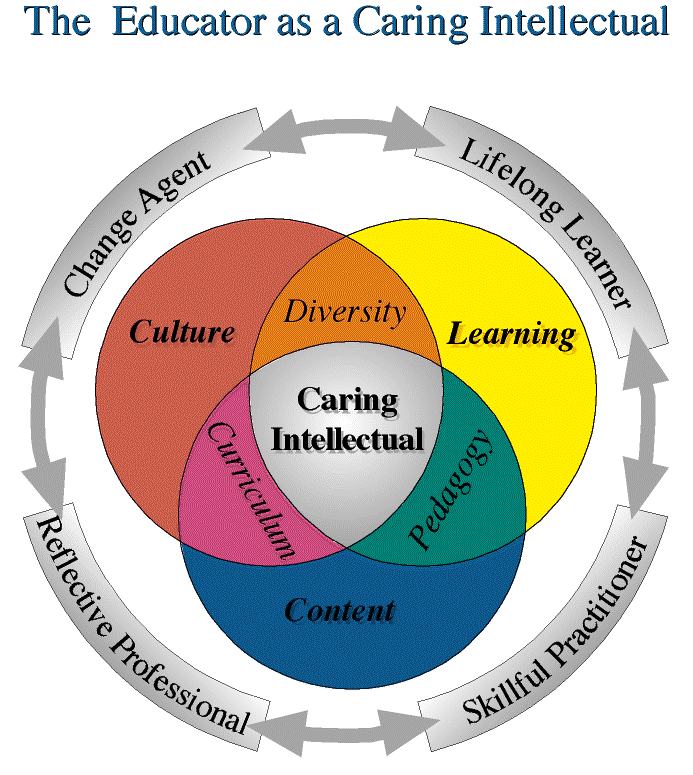 